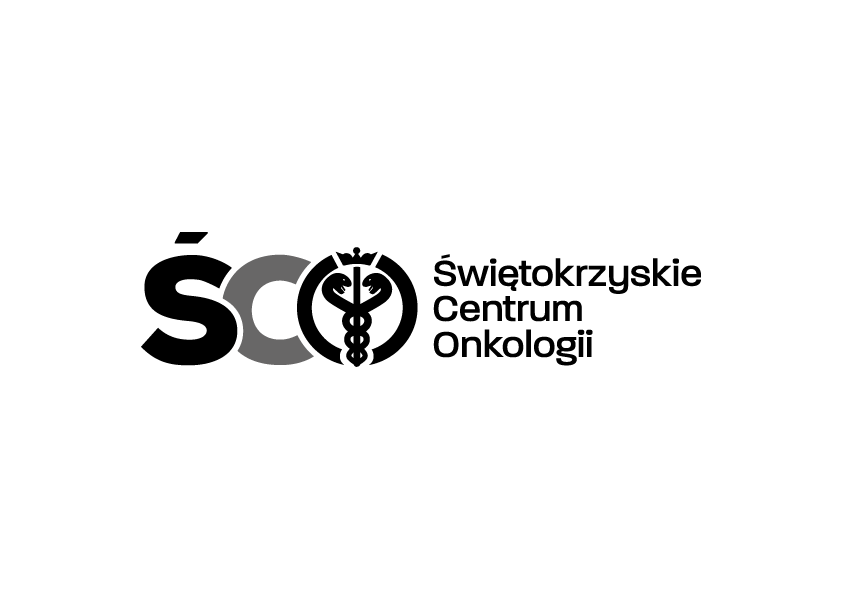 Adres: ul. Artwińskiego , 25-734 Kielce  Sekcja Zamówień Publicznychtel.: (0-41) 36-74-474   fax.: (0-41) 36-74071/481strona www: http://www.onkol.kielce.pl/ Email:zampubl@onkol.kielce.plAZP 241-184/2019                                                                                                               Kielce dn.  16.12.2019						WSZYSCY  WYKONAWCY                                                                               WYJAŚNIENIA DOTYCZĄCE SIWZDot. AZP 241-184/2019 : Zakup wraz z dostawą wyrobów medycznych dla Bloku Operacyjnego Świętokrzyskiego Centrum Onkologii w KielcachNa podstawie Art. 38 ust. 2 ustawy Prawo zamówień publicznych (Dz. U. z 2018 r. poz. 1986) Zamawiający przekazuje treść zapytań dotyczących zapisów SIWZ wraz z wyjaśnieniami.W przedmiotowym postępowaniu wpłynęły następujące pytania :Pytanie nr 1 Czy Zamawiający wyrazi zgodę na odstąpienie składania próbek na ew. wezwanie w pakiecie 1 i 2? Państwa szpital ostatnie 5 lat używał wymaganych staplerów, które w ramach umowy były dostarczane przez naszą firmę. W związku z powyższym operatorzy są zaznajomieni z naszą technologią, parametrami i jakością. Odpowiedź:Zamawiający podtrzymuje zapisy SIWZ.Pytanie nr 2 dotyczy Pakietu nr 3 poz. 1Czy Zamawiający wyrazi zgodę na zaoferowanie w pakiecie nr 3 poz. 1 sterylnej osłony na stolik Mayo o wymiarach 79x145cm wykonanej z nieprzemakalnej folii PE piaskowanej o grubości 60µm i gramaturze 55g/m2, z wzmocnieniem chłonnym na powierzchni 65x85cm wykonanym z laminatu dwuwarstwowego (polietylen, polipropylen) o gramaturze 85g/m2. Całkowita gramatura w części wzmocnionej 140g/m2. Odporność na penetrację płynów 165cmH2O, wytrzymałość na rozerwanie na sucho i mokro 168kPa?Odpowiedź:Zamawiający dopuszcza powyższe.Pytanie nr 3 dotyczy próbek wymaganych w zakresie pakietu nr 3Prosimy o potwierdzenie, czy Zamawiający wymaga 1 sztuki próbki w zakresie pozycji nr 10 (pozycja nr 11 nie występuje w pakiecie nr 3).Odpowiedź:Zamawiający potwierdza powyższe.Pytanie nr 4 Pakiet 4Czy Zamawiający odstąpi od wymogu złożenia próbek ze względu na bardzo duży zakres asortymentu? Odpowiedź:Zamawiający podtrzymuje zapisy SIWZ.Pytanie nr 5 Pakiet 4Czy Zamawiający wyrazi zgodę na złożenie próbek bez oryginalnego opakowania zapakowanych i opisanych np. pakiet 1 poz. 1 w woreczku strunowym?Odpowiedź:Zamawiając wyraża zgodę na powyższe.Pytanie nr 6 Pakiet nr 3, poz.1Czy Zamawiający dopuści osłonę na stolik MAYO w rozmiarze 80 x 140cm, folia 30g2 (+/-2g), gramatura w części podstawowej 50g/m2, odporność na penetrację płynów 188cm H2O, wytrzymałość na rozrywanie na sucho 108kPa, na mokro 95kPa?Odpowiedź:Zamawiający podtrzymuje zapisy SIWZ.Pytanie nr 7 Pakiet nr 3, poz.2-4,6Czy Zamawiający dopuści serwetę o odporności na penetrację płynów 120cmH2O, wytrzymałości na rozrywanie na sucho 56kPa, na mokro 100kPa?Odpowiedź:Zamawiający podtrzymuje zapisy SIWZ.Pytanie nr 8 Pakiet nr 3, poz.2-4,6Czy Zamawiający dopuści serwetę z laminatu dwuwarstwowego, o gramaturze 60g/m2, w tym folia 30g/m?Odpowiedź:Zamawiający dopuszcza powyższe, pozostałe parametry bez zmian.Pytanie nr 9 Pakiet nr 3, poz.5Czy Zamawiający dopuści serwetę w rozmiarze 210cm x 150cm, folia 25g/m2, odporność na penetrację płynów 180cm H2O, wytrzymałość na rozerwanie na sucho 108kPa, na mokro 95kPa?Odpowiedź:Zamawiający podtrzymuje zapisy SIWZ.Pytanie nr 10 Pakiet nr 3, poz.7-8Czy Zamawiający dopuści sterylny pokrowiec na przewody z perforacją w rozmiarze 14cm x 250cm bądź 16cm x 250cm, na obu końcach po jednym przylepcu umożliwiającym fiksację folii?Odpowiedź:Zamawiający podtrzymuje zapisy SIWZ.Pytanie nr 11 Pakiet nr 3, poz.10Czy Zamawiający dopuści legginsy o wymiarach 70 x 120cm wykonane z trójwarstwowej włókniny typu SMS o gramaturze 50g/m2?Odpowiedź:Zamawiający podtrzymuje zapisy SIWZ.Pytanie nr 12 Pakiet nr 4, poz.8-9Czy Zamawiający wyrazi zgodę na wydzielenie wymienionych pozycji i utworzenie z nich odrębnego zadania? Podział zadania zwiększy konkurencyjność postępowania, umożliwi również złożenie ofert większej liczbie wykonawców a Państwu pozyskanie rzeczywiście korzystnych ofert.Odpowiedź:Zamawiający podtrzymuje zapisy SIWZ.Pytanie nr 13 PAKIET NR 3Poz. nr 2-4; 6; 10 czy Zamawiający dopuści możliwość zaoferowania serwet operacyjnych oraz legginsów wykonanych z dwuwarstwowego laminatu ( PP-PE) o minimalnej gramaturze 55 g/m2?Odpowiedź:Zamawiający dopuszcza powyższe, przy zachowaniu pozostałych parametrów zawartych w SIWZ.Pytanie nr 14 PAKIET NR 3Poz. nr 2-6- czy Zamawiający dopuści możliwość zaoferowania serwet o minimalnej grubości folii 33µm?Odpowiedź:Zamawiający dopuszcza powyższe, przy zachowaniu pozostałych parametrów zawartych w SIWZ.Pytanie nr 15 PAKIET NR 3Poz. nr 4- czy Zamawiający dopuści możliwość zaoferowania serwety operacyjnej z otworem o średnicy 7 cm?Odpowiedź:Zamawiający dopuszcza powyższe, przy zachowaniu pozostałych parametrów zawartych w SIWZ.Pytanie nr 16 PAKIET NR 3Poz. nr 5- czy Zamawiający dopuści możliwość zaoferowania serwety sterylnej w rozmiarze min.  175 x 200 cm, wykonanej z laminatu dwuwarstwowego ( PP-PE ) o min. gramaturze 55 g/m2 z dodatkowym padem chłonnym w rozmiarze min. 50 x 75 cm o gramaturze min. 110 g/m2? lub alternatywnie serwety wykonanej z laminatu 2- warstwowego PP- PE o min. gramaturze 55 g/m2 w rozmiarze 175  x 200 cm?Odpowiedź:Zamawiający dopuszcza powyższe, przy zachowaniu pozostałych parametrów zawartych w SIWZ.Pytanie nr 17 PAKIET NR 3Poz. nr 6- czy Zamawiający dopuści możliwość zaoferowania serwety operacyjnej w rozmiarze 50 x 50 cm lub 45 x 75 cm?Odpowiedź:Zamawiający dopuszcza powyższe, przy zachowaniu pozostałych parametrów zawartych w SIWZ.Pytanie nr 18 PAKIET NR 3Poz. nr 7- 9- zwracamy się z prośbą do Zamawiającego o wyłączenie w/w pozycji z pakietu nr 3 i utworzenie z nich odrębnej części zamówienia, co zwiększy konkurencyjność postępowania, a Państwu umożliwi wybór rzeczywiście najkorzystniejszej oferty w zakresie dostaw serwet operacyjnych.Odpowiedź:Zamawiający podtrzymuje zapisy SIWZ.Pytanie nr 19 PAKIET NR 3Poz. nr 10- czy Zamawiający dopuści możliwość zaoferowania legginsów na kończyny wykonanych z mocnego laminatu dwuwarstwowego (PP-PE) o grubości folii min. 21 μm?Odpowiedź:Zamawiający podtrzymuje zapisy SIWZ.Pytanie nr 20 Zwracamy się z prośbą o wyjaśnienie, czy Zamawiający w Pakiecie 1 oczekuje zaoferowania jednej sztuki próbki z pozycji 10? Pytanie nasze wynika z faktu, iż wymieniona jest pozycja 11, której w/w pakiecie nie ma.Odpowiedź:Zamawiający oczekuje próbek do pozycji nr 10.Pytanie nr 21 Projekt umowy, § 6, ust. 1b- wnosimy o zmianę zapisów umowy dotyczących zastrzegania kar umownych i obniżenie ich wysokości do kwoty 0,5 % wartości niezrealizowanej części dostawy brutto, licząc za każdy dzień zwłoki.Należy się zgodzić ze stanowiskiem Sądu Najwyższego, który traktuje karę umowną wprowadzoną do umowy w ramach swobody kontraktowania, jako tę której celem jest zapewnienie skuteczności więzi powstałej między stronami w ramach zawartej umowy, a także służy realnemu wykonaniu zobowiązań (Wyrok SN z 08.08.2008 r., V CSK 85/08, LEX nr 457785). Tenże zaznacza jednak, że „W sytuacji, gdy kara umowna równa się bądź zbliżona jest do wysokości wykonanego z opóźnieniem zobowiązania, w związku z którym ją zastrzeżono, można ją uważać za rażąco wygórowaną” (Wyrok SN z 20.05.1980 r., I CR 229/80, LEX nr 2534), także wtedy kara umowna może zostać uznana za rażąco wygórowaną, gdy „w zastrzeżonej wysokości jawić się będzie jako nieadekwatna” (Wyrok SA w Katowicach z 17.12.2008 r., V ACa 483/08, LEX nr 491137). Kara umowna ma na celu zdyscyplinowanie wykonawcy, jednakże określenie jej przez Zamawiającego na rażąco wysokim poziomie prowadzi do naruszenia zasady współżycia społecznego i powoduje nadmierną nierówność stron.Odpowiedź:Zamawiający podtrzymuje zapisy SIWZ.Pytanie nr 22 Pakiet 3 poz. 2Czy Zamawiający dopuści serwetę operacyjną o grubości folii 25 µm o minimalnej odporności na penetrację płynów 129 cm H2O? Pozostałe parametry zgodne z SIWZ. Odpowiedź:Zamawiający podtrzymuje zapisy SIWZ.Pytanie nr 23 Pakiet 3 poz. 3Czy Zamawiający dopuści serwetę operacyjną o grubości folii 25 µm o minimalnej odporności na penetrację płynów 129 cm H2O? Pozostałe parametry zgodne z SIWZ. Odpowiedź:Zamawiający podtrzymuje zapisy SIWZ.Pytanie nr 24 Pakiet 3 poz. 4Czy Zamawiający dopuści serwetę operacyjną z otworem o średnicy 8 cm o grubości folii 25 µm o minimalnej odporności na penetrację płynów 129 cm H2O? Pozostałe parametry zgodne z SIWZ. Odpowiedź:Zamawiający podtrzymuje zapisy SIWZ.Pytanie nr 25 Pakiet 3 poz. 5Prosimy o dopuszczenie serwety o wymiarach  175 cm x 180 cm o odporności na przenikanie cieczy >125 cm H2O. Serweta wykonana z laminatu dwuwarstwowego: włóknina polipropylenowa i folia polietylenowa. Gramatura laminatu podstawowego 57,5 g/m2. Serweta wzmocniona polipropylenową łatą chłonną o wymiarach (20 cm x 50 cm +/- 1 cm ). Całkowita gramatura laminatu podstawowego i łaty chłonnej 109,5 g/m2.  Grubość folii 25 µm.Odpowiedź:Zamawiający podtrzymuje zapisy SIWZ.Pytanie nr 26 Pakiet 3 poz. 6Prosimy o dopuszczenie serwety o wymiarach  45 cm x 75 cm o odporności na przenikanie cieczy 90 cm H2O oraz o wytrzymałości na rozerwanie sucho i mokro min. 70 kPa. Serweta wykonana z laminatu dwuwarstwowego włóknina polipropylenowa i folia polietylenowa. Gramatura laminatu 40,2 g/m2.Odpowiedź:Zamawiający podtrzymuje zapisy SIWZ.Pytanie nr 27 Pakiet 3 poz. 7Czy Zamawiający dopuści sterylną osłonę na kamerę o wymiarach 13 x 250 cm złożona teleskopowo z foliową taśmą lepną na końcu osłony do zamocowania na przewodzie?Odpowiedź:Zamawiający podtrzymuje zapisy SIWZ.Pytanie nr 28 Pakiet 3 poz. 8Czy Zamawiający dopuści sterylną osłonę na kamerę o wymiarach 15 x 250 cm zakończona pierścieniem do zamocowania na przewodzie, z foliową taśmą lepną na końcu osłony do zamocowania na przewodzie. Osłona wykonana z mocnej przezroczystej folii.Odpowiedź:Zamawiający podtrzymuje zapisy SIWZ.Pytanie nr 29 Pakiet 3 poz. 9Prosimy o dopuszczenie kieszeni o wymiarach 38 cm x 40 cm. Pozostałe parametry zgodne z SIWZ.Odpowiedź:Zamawiający dopuszcza powyższe.Pytanie nr 30 Pakiet 3 poz. 10Prosimy o dopuszczenie osłon na kończynę o grubości folii 25 µm. Pozostałe parametry zgodne z SIWZ.Odpowiedź:Zamawiający podtrzymuje zapisy SIWZ.Pytanie nr31 Pakiet 4 poz. 8,9Prosimy o wydzielenie w/w pozycji do osobnego pakietu. Odpowiedź:Zamawiający podtrzymuje zapisy SIWZ.Pozostałe zapisy SIWZ pozostają bez zmian. Modyfikacja jest wiążąca dla wszystkich uczestników postępowania.                                                                                   Z poważaniemZ-ca Dyrektora ds. Techniczno-Inwestycyjnych mgr inż. Wojciech Cedro     